Retention and deletion Policy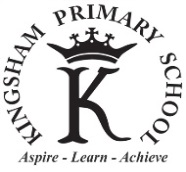 The following retention guidelines must be applied for the central Trust and all its schools to ensure that their information is managed in line with current legislative frameworks.This information comes from an Information Management Toolkit produced by the Information and Records Management Society (source The Key for School Leaders). If you have any queries please contact Helen Turner on h.turner@chi.ac.ukRetention GuidelinesThe purpose of the retention guidelinesUnder the Freedom of Information Act 2000, schools are required to maintain a retention schedule listing the record series which the school creates in the course of its business. The retention schedule lays down the length of time which the record needs to be retained and the action which should be taken when it is of no further administrative use. The retention schedule lays down the basis for normal processing under both the Data Protection Act 1998 and the Freedom of Information Act 2000.Members of staff are expected to manage their current record keeping systems using the retention schedule and to take account of the different kinds of retention periods when they are creating new record keeping systems.The retention schedule refers to record series regardless of the media in which they are stored.Benefits of a retention scheduleThere are a number of benefits which arise from the use of a complete retention schedule:Managing records against the retention schedule is deemed to be “normal processing” under the Data Protection Act 1998 and the Freedom of Information Act 2000. Members of staff should be aware that once a Freedom of Information request is received or a legal hold imposed then records disposal relating to the request or legal hold must be stopped.Members of staff can be confident about safe disposal information at the appropriate time.Information which is subject to Freedom of Information and Data Protection legislation will be available when required. The school is not maintaining and storing information unnecessarily.Maintaining and amending the retention scheduleWhere appropriate the retention schedule should be reviewed and amended to include any new record series created and remove any obsolete record series.Version 5This retention schedule contains recommended retention periods for the different record series created and maintained by schools in the course of their business. The schedule refers to all information regardless of the media in which it is stored.Some of the retention periods are governed by statute. Others are guidelines following best practice. Every effort has been made to ensure that these retention periods are compliant with the requirements of the Data Protection Act 1998 and the Freedom of Information Act 2000.Managing record series using these retention guidelines will be deemed to be “normal processing” under the legislation mentioned above. If record series are to be kept for longer or shorter periods than laid out in this document the reasons for this need to be documented.This schedule should be reviewed on a regular basis.This document is a guideline only and liability is the liability of the end user and not of the IRMS. Individual organisations should seek the appropriate legal advice and senior management approval.These retention guidelines are free for use to schools. Questions will only be dealt with if they are submitted by IRMS members. Please complete the form on the webpage remembering to include your IRMS membership number.Further details about the benefits of IRMS membership can be found at: http://www.irms.org.uk/joinUsing the Retention ScheduleThe Retention Schedule is divided into five sections:Management of the SchoolHuman ResourcesFinancial Management of the SchoolProperty ManagementPupil ManagementCurriculum ManagementExtra-Curricular ActivitiesCentral Government and Local AuthorityThere are sub headings under each section to help guide you to the retention period you are looking for. Each entry has a unique reference number. If you are sending a query to the IRMS about an individual retention period, please ensure that you have quoted the unique reference number.The IRMS will only deal with queries relating to the retention schedule from IRMS members.Management of the SchoolThis section contains retention periods connected to the general management of the school. This covers the work of the Governing Body, the Headteacher and the senior management team, the admissions process and operational administration.In this context SECURE DISPOSAL should be taken to mean disposal using confidential waste bins, or if the school has the facility, shredding using a cross cut shredder.These are the copies which the clerk to the Governor may wish to retain so that requestors can view all the appropriate information without the clerk needing to print off and collate redacted copies of the minutes each time a request is made.Information Management Toolkit for Schools  ·  v5  ·  01 February 2016 · www.irms.org.uk	37Please note that all information about the retention of records concerning the recruitment of Head Teachers can be found in the Human Resources section below.Information Management Toolkit for Schools  ·  v5  ·  01 February 2016 · www.irms.org.uk	38Information Management Toolkit for Schools  ·  v5  ·  01 February 2016  ·  www.irms.org.uk	39School attendance: Departmental advice for maintained schools, academies, independent schools and local authorities October 2014 p6Information Management Toolkit for Schools  ·  v5  ·  01 February 2016 · www.irms.org.uk	40Information Management Toolkit for Schools  ·  v5  ·  01 February 2016  ·  www.irms.org.uk	41Human ResourcesThis section deals with all matters of Human Resources management within the school.Information Management Toolkit for Schools  ·  v5  ·  01 February 2016 · www.irms.org.uk	42Information Management Toolkit for Schools  ·  v5  ·  01 February 2016  ·  www.irms.org.uk	43Employers are required to take a “clear copy” of the documents which they are shown as part of this processInformation Management Toolkit for Schools  ·  v5  ·  01 February 2016 · www.irms.org.uk	44Financial Management of the SchoolThis section deals with all aspects of the financial management of the school including the administration of school meals.This review took place as the Independent Inquiry on Child Sexual Abuse was beginning. In light of this, it is recommended that all records relating to child abuse are retained until the Inquiry is completed. This section will then be reviewed again to take into account any recommendations the Inquiry might make concerning record retentionWhere the warning relates to child protection issues see above. If the disciplinary proceedings relate to a child protection matter please contact your Safeguarding Children Officer for further adviceInformation Management Toolkit for Schools  ·  v5  ·  01 February 2016 · www.irms.org.uk	45Information Management Toolkit for Schools  ·  v5  ·  01 February 2016  ·  www.irms.org.uk	46Information Management Toolkit for Schools  ·  v5  ·  01 February 2016 · www.irms.org.uk	47Property ManagementThis section covers the management of buildings and property.Information Management Toolkit for Schools  ·  v5  ·  01 February 2016  ·  www.irms.org.uk	48Pupil ManagementThis section includes all records which are created during the time a pupil spends at the school. For information about accident reporting see under Health and Safety above.Information Management Toolkit for Schools  ·  v5  ·  01 February 2016 · www.irms.org.uk	49This review took place as the Independent Inquiry on Child Sexual Abuse was beginning. In light of this, it is recommended that all records relating to child abuse are retained until the Inquiry is completed. This section will then be reviewed again to take into account any recommendations the Inquiry might make concerning record retentionRetention periods relating to allegations made against adults can be found in the Human Resources section of this retention schedule.Information Management Toolkit for Schools  ·  v5  ·  01 February 2016 · www.irms.org.uk	50Information Management Toolkit for Schools  ·  v5  ·  01 February 2016  ·  www.irms.org.uk	51Curriculum ManagementInformation Management Toolkit for Schools  ·  v5  ·  01 February 2016 · www.irms.org.uk	52Information Management Toolkit for Schools  ·  v5  ·  01 February 2016  ·  www.irms.org.uk	53Extra Curricular ActivitiesInformation Management Toolkit for Schools  ·  v5  ·  01 February 2016 · www.irms.org.uk	54Information Management Toolkit for Schools  ·  v5  ·  01 February 2016  ·  www.irms.org.uk	55Information Management Toolkit for Schools  ·  v5  ·  01 February 2016 · www.irms.org.uk	56For further information contact Dr Paul Duller paul.duller@tribalgroup.com1.1 Governing Body1.1 Governing Body1.1 Governing Body1.1 Governing Body1.1 Governing Body1.1 Governing BodyBasic file descriptionBasic file descriptionData Prot IssuesStatutory ProvisionsRetention Period [Operational]Action at the end of the administrative life of the record1.1.1Agendas for Governing Body meetingsThere may be data protection issues if the meeting is dealing with confidential issues relating to staffOne copy should be retained with the master set of minutes. All other copies can be disposed ofSECURE DISPOSAL11.1.2Minutes of Governing Body meetingsThere may be data protection issues if the meeting is dealing with confidential issues relating to staffPrincipal Set (signed)PERMANENTIf the school is unable to store these then they should be offered to the County Archives ServiceInspection Copies2Date of meeting + 3 yearsIf these minutes contain any sensitive, personal information they must be shredded.1.1.3Reports presented to the Governing BodyThere may be data protection issues if the report deals with confidential issues relating to staffReports should be kept for a minimum of 6 years. However, if the minutes refer directly to individual reports then the reports should be kept permanentlySECURE DISPOSAL orretain with the signed set of the minutes1.1.4Meeting papers relating to the annual parents’ meeting held under section 33 of the Education Act 2002NoEducation Act 2002,Section 33Date of the meeting + a minimum of 6 yearsSECURE DISPOSAL1.1 Governing Body1.1 Governing Body1.1 Governing Body1.1 Governing Body1.1 Governing Body1.1 Governing BodyBasic file descriptionBasic file descriptionData Prot IssuesStatutory ProvisionsRetention Period [Operational]Action at the end of the administrative life of the record1.1.5Instruments of Government including Articles of AssociationNoPERMANENTThese should be retained in the school whilst the school is open and then offered to County Archives Service when the school closes.1.1.6Trusts and Endowments managed by the Governing BodyNoPERMANENTThese should be retained in the school whilst the school is open and then offered to County Archives Service when the school closes.1.1.7Action plans created and administered by the Governing BodyNoLife of the action plan + 3 yearsSECURE DISPOSAL1.1.8Policy documents created and administered by the Governing BodyNoLife of the policy + 3 yearsSECURE DISPOSAL1.1.9Records relating to complaints dealt with by the Governing BodyYesDate of the resolution of the complaint + a minimum of 6 years then review for further retention in case of contentious disputesSECURE DISPOSAL1.1.10Annual Reports created under the requirements of the Education (Governor’s Annual Reports) (England) (Amendment) Regulations 2002NoEducation (Governor’s Annual Reports) (England) (Amendment) Regulations 2002 SI 2002No 1171Date of report + 10 yearsSECURE DISPOSAL1.1.11Proposals concerning the change of status of a maintained school including Specialist Status Schools and AcademiesNoDate proposal accepted or declined+ 3 yearsSECURE DISPOSAL1.2 Head Teacher and Senior Management Team1.2 Head Teacher and Senior Management Team1.2 Head Teacher and Senior Management Team1.2 Head Teacher and Senior Management Team1.2 Head Teacher and Senior Management Team1.2 Head Teacher and Senior Management TeamBasic file descriptionBasic file descriptionData Prot IssuesStatutory ProvisionsRetention Period [Operational]Action at the end of the administrative life of the record1.2.1Log books of activity in the school maintained by the Head TeacherThere may be data protection issues if the log book refers to individual pupils or members of staffDate of last entry in the book + a minimum of 6 years then reviewThese could be of permanent historical value and should be offered to the County Archives Service if appropriate1.2.2Minutes of Senior Management Team meetings and the meetings of other internal administrative bodiesThere may be data protection issues if the minutes refers to individual pupils or members of staffDate of the meeting + 3 years then reviewSECURE DISPOSAL1.2.3Reports created by the Head Teacher or the Management TeamThere may be data protection issues if the report refers to individual pupils or members of staffDate of the report + a minimum of 3 years then reviewSECURE DISPOSAL1.2.4Records created by head teachers, deputy head teachers, heads of year and other members of staff with administrative responsibilitiesThere may be data protection issues if the records refer to individual pupils or members of staffCurrent academic year + 6 years then reviewSECURE DISPOSAL1.2.5Correspondence created by head teachers, deputy head teachers, heads of year and other members of staff with administrative responsibilitiesThere may be data protection issues if the correspondence refers to individual pupils or members of staffDate of correspondence + 3 years then reviewSECURE DISPOSAL1.2.6Professional Development PlansYesLife of the plan + 6 yearsSECURE DISPOSAL1.2.7School Development PlansNoLife of the plan + 3 yearsSECURE DISPOSAL1.3 Admissions Process1.3 Admissions Process1.3 Admissions Process1.3 Admissions Process1.3 Admissions Process1.3 Admissions ProcessBasic file descriptionBasic file descriptionData Prot IssuesStatutory ProvisionsRetention Period [Operational]Action at the end of the administrative life of the record1.3.1All records relating to the creation andimplementation of the School Admissions’ PolicyNoSchool Admissions Code Statutory guidance for admissionauthorities, governing bodies, local authorities, schools adjudicators and admission appeals panels December 2014Life of the policy + 3 years then reviewSECURE DISPOSAL1.3.2Admissions – if the admission is successfulYesSchool Admissions Code Statutory guidance for admissionauthorities, governing bodies, local authorities, schools adjudicators and admission appeals panels December 2014Date of admission + 1 yearSECURE DISPOSAL1.3.3Admissions – if the appeal is unsuccessfulYesSchool Admissions Code Statutory guidance for admissionauthorities, governing bodies, local authorities, schools adjudicators and admission appeals panels December 2014Resolution of case + 1 yearSECURE DISPOSAL1.3.4Register of AdmissionsYesSchool attendance: Departmental advice for maintained schools, academies, independent schools and local authorities October 2014Every entry in the admission register must be preserved for a period of three years after the date on which the entry was made.3REVIEWSchools may wish to consider keeping the admission register permanently as often schools receive enquiries from past pupils to confirm the dates they attended the school.1.3.5Admissions – Secondary Schools – CasualYesCurrent year + 1 yearSECURE DISPOSAL1.3.6Proofs of address supplied by parents as part of the admissions processYesSchool Admissions Code Statutory guidance for admissionauthorities, governing bodies, local authorities, schools adjudicators and admission appeals panels December 2014Current year + 1 yearSECURE DISPOSAL1.3 Admissions Process1.3 Admissions Process1.3 Admissions Process1.3 Admissions Process1.3 Admissions Process1.3 Admissions ProcessBasic file descriptionBasic file descriptionData Prot IssuesStatutory ProvisionsRetention Period [Operational]Action at the end of the administrative life of the record1.3.7Supplementary Information form including additional information such as religion, medical conditions etcYesFor successful admissionsThis information should be added to the pupil fileSECURE DISPOSALFor unsuccessful admissionsUntil appeals process completedSECURE DISPOSAL1.4 Operational Administration1.4 Operational Administration1.4 Operational Administration1.4 Operational Administration1.4 Operational Administration1.4 Operational AdministrationBasic file descriptionBasic file descriptionData Prot IssuesStatutory ProvisionsRetention Period [Operational]Action at the end of the administrative life of the record1.4.1General file seriesNoCurrent year + 5 years then REVIEWSECURE DISPOSAL1.4.2Records relating to the creation and publication of the school brochure or prospectusNoCurrent year + 3 yearsSTANDARD DISPOSAL1.4.3Records relating to the creation and distribution of circulars to staff, parents or pupilsNoCurrent year + 1 yearSTANDARD DISPOSAL1.4.4Newsletters and other items with a short operational useNoCurrent year + 1 yearSTANDARD DISPOSAL1.4.5Visitors’ Books and Signing in SheetsYesCurrent year + 6 years then REVIEWSECURE DISPOSAL1.4.6Records relating to the creation and management of Parent Teacher Associations and/or Old Pupils AssociationsNoCurrent year + 6 years then REVIEWSECURE DISPOSAL2.1 Recruitment2.1 Recruitment2.1 Recruitment2.1 Recruitment2.1 Recruitment2.1 RecruitmentBasic file descriptionBasic file descriptionData Prot IssuesStatutory ProvisionsRetention Period [Operational]Action at the end of the administrative life of the record2.1.1All records leading up to the appointment of a new headteacherYesDate of appointment + 6 yearsSECURE DISPOSAL2.1.2All records leading up to the appointment of a new member of staff – unsuccessful candidatesYesDate of appointment of successful candidate + 6 monthsSECURE DISPOSAL2.13All records leading up to the appointment of a new member of staff – successful candidateYesAll the relevant information should be added to the staff personal file (see below) and all other information retained for 6 monthsSECURE DISPOSAL2.1.4Pre-employment vetting information – DBS ChecksNoDBS Update Service Employer Guide June 2014: Keeping children safe in education.July 2015 (Statutory Guidance from Dept. of Education) Sections 73, 74The school does not have to keep copies of DBS certificates. If the school does so the copy must NOT be retained for more than 6 months2.1.5Proofs of identity collected as part of the process of checking“portable” enhanced DBS disclosureYesWhere possible these should be checked and a note kept of what was seen and what has been checked. If it is felt necessary to keep copy documentation then this should be placed on the member of staff’s personal file2.1.6Pre-employment vetting information – Evidence proving the right to work in the United Kingdom4YesAn employer’s guide to right to work checks [Home Office May 2015]Where possible these documents should be added to the Staff Personal File [see below], but if they are kept separately then the Home Office requires that the documents are kept for termination of Employment plus not less than two years2.2 Operational Staff Management2.2 Operational Staff Management2.2 Operational Staff Management2.2 Operational Staff Management2.2 Operational Staff Management2.2 Operational Staff ManagementBasic file description	Data Prot	Statutory Provisions	Retention Period [Operational]	Action at the end of the administrative Issues			life of the recordBasic file description	Data Prot	Statutory Provisions	Retention Period [Operational]	Action at the end of the administrative Issues			life of the recordBasic file description	Data Prot	Statutory Provisions	Retention Period [Operational]	Action at the end of the administrative Issues			life of the recordBasic file description	Data Prot	Statutory Provisions	Retention Period [Operational]	Action at the end of the administrative Issues			life of the recordBasic file description	Data Prot	Statutory Provisions	Retention Period [Operational]	Action at the end of the administrative Issues			life of the recordBasic file description	Data Prot	Statutory Provisions	Retention Period [Operational]	Action at the end of the administrative Issues			life of the record2.2.1Staff Personal FileYesLimitation Act 1980 (Section 2)Termination of Employment + 6 yearsSECURE DISPOSAL2.2.2TimesheetsYesCurrent year + 6 yearsSECURE DISPOSAL2.2.3Annual appraisal/ assessment recordsYesCurrent year + 5 yearsSECURE DISPOSAL2.3 Management of Disciplinary and Grievance Processes2.3 Management of Disciplinary and Grievance Processes2.3 Management of Disciplinary and Grievance Processes2.3 Management of Disciplinary and Grievance Processes2.3 Management of Disciplinary and Grievance Processes2.3 Management of Disciplinary and Grievance ProcessesBasic file descriptionBasic file descriptionData Prot IssuesStatutory ProvisionsRetention Period [Operational]Action at the end of the administrative life of the record2.3.1Allegation of a child protection nature against a member of staff including where the allegation is unfounded5Yes“Keeping children safe in education Statutory guidance for schools and colleges March 2015”; “Working together to safeguard children. A guide tointer-agency working to safeguard and promote the welfare of children March 2015”Until the person’s normal retirement age or 10 years from the date of the allegation whichever is the longer then REVIEW. Note allegations that are foundto be malicious should be removed from personnel files. If found they are to be kept on the file and a copy provided to the person concernedSECURE DISPOSALThese records must be shredded2.3.2Disciplinary ProceedingsYesoral warningDate of warning6 + 6 monthsSECURE DISPOSAL[If warnings are placed on personal files then they must be weeded from the file]written warning – level 1Date of warning + 6 monthsSECURE DISPOSAL[If warnings are placed on personal files then they must be weeded from the file]written warning – level 2Date of warning + 12 monthsSECURE DISPOSAL[If warnings are placed on personal files then they must be weeded from the file]final warningDate of warning + 18 monthsSECURE DISPOSAL[If warnings are placed on personal files then they must be weeded from the file]case not foundIf the incident is child protection related then see above otherwise dispose of at the conclusion of the caseSECURE DISPOSAL2.4 Health and Safety2.4 Health and Safety2.4 Health and Safety2.4 Health and Safety2.4 Health and Safety2.4 Health and SafetyBasic file descriptionBasic file descriptionData Prot IssuesStatutory ProvisionsRetention Period [Operational]Action at the end of the administrative life of the record2.4.1Health and Safety Policy StatementsNoLife of policy + 3 yearsSECURE DISPOSAL2.4.2Health and Safety Risk AssessmentsNoLife of risk assessment + 3 yearsSECURE DISPOSAL2.4.3Records relating to accident/ injury at workYesDate of incident + 12 yearsIn the case of serious accidents a further retention period will need to be appliedSECURE DISPOSAL2.4.4Accident ReportingYesSocial Security (Claims and Payments) Regulations 1979 Regulation 25. Social Security AdministrationAct 1992 Section 8. Limitation Act 1980AdultsDate of the incident + 6 yearsSECURE DISPOSALChildrenDOB of the child + 25 yearsSECURE DISPOSAL2.4.5Control of Substances Hazardous to Health (COSHH)NoControl of Substances Hazardous to Health Regulations 2002. SI 2002 No 2677 Regulation11; Records kept under the 1994 and 1999 Regulations to be kept as if the 2002 Regulations had not been made. Regulation 18 (2)Current year + 40 yearsSECURE DISPOSAL2.4.6Process of monitoring of areas where employees and persons are likely to have become in contact with asbestosNoControl of Asbestos at Work Regulations 2012 SI 1012 No 632 Regulation 19Last action + 40 yearsSECURE DISPOSAL2.4.7Process of monitoring of areas where employees and persons are likely to have become in contact with radiationNoLast action + 50 yearsSECURE DISPOSAL2.4.8Fire Precautions log booksNoCurrent year + 6 yearsSECURE DISPOSAL2.5 Payroll and Pensions2.5 Payroll and Pensions2.5 Payroll and Pensions2.5 Payroll and Pensions2.5 Payroll and Pensions2.5 Payroll and PensionsBasic file descriptionBasic file descriptionData Prot IssuesStatutory ProvisionsRetention Period [Operational]Action at the end of the administrative life of the record2.5.1Maternity pay recordsYesStatutory Maternity Pay (General) Regulations 1986 (SI1986/1960),revised 1999 (SI1999/567)Current year + 3 yearsSECURE DISPOSAL2.5.2Records held under Retirement Benefits Schemes (Information Powers) Regulations 1995YesCurrent year + 6 yearsSECURE DISPOSAL3.1 Risk Management and Insurance3.1 Risk Management and Insurance3.1 Risk Management and Insurance3.1 Risk Management and Insurance3.1 Risk Management and Insurance3.1 Risk Management and InsuranceBasic file descriptionBasic file descriptionData Prot IssuesStatutory ProvisionsRetention Period [Operational]Action at the end of the administrative life of the record3.1.1Employer’s Liability Insurance CertificateNoClosure of the school + 40 yearsSECURE DISPOSAL3.2 Asset Management3.2 Asset Management3.2 Asset Management3.2 Asset Management3.2 Asset Management3.2 Asset ManagementBasic file description	Data Prot	Statutory Provisions	Retention Period [Operational]	Action at the end of theIssues	administrative life of the recordBasic file description	Data Prot	Statutory Provisions	Retention Period [Operational]	Action at the end of theIssues	administrative life of the recordBasic file description	Data Prot	Statutory Provisions	Retention Period [Operational]	Action at the end of theIssues	administrative life of the recordBasic file description	Data Prot	Statutory Provisions	Retention Period [Operational]	Action at the end of theIssues	administrative life of the recordBasic file description	Data Prot	Statutory Provisions	Retention Period [Operational]	Action at the end of theIssues	administrative life of the recordBasic file description	Data Prot	Statutory Provisions	Retention Period [Operational]	Action at the end of theIssues	administrative life of the record3.2.1Inventories of furniture and equipmentNoCurrent year + 6 yearsSECURE DISPOSAL3.2.2Burglary, theft and vandalism report formsNoCurrent year + 6 yearsSECURE DISPOSAL3.3 Accounts and Statements including Budget Management3.3 Accounts and Statements including Budget Management3.3 Accounts and Statements including Budget Management3.3 Accounts and Statements including Budget Management3.3 Accounts and Statements including Budget Management3.3 Accounts and Statements including Budget ManagementBasic file descriptionBasic file descriptionData Prot IssuesStatutory ProvisionsRetention Period [Operational]Action at the end of the administrative life of the record3.3.1Annual AccountsNoCurrent year + 6 yearsSTANDARD DISPOSAL3.3.2Loans and grants managed by the schoolNoDate of last payment on the loan + 12 years then REVIEWSECURE DISPOSAL3.3.3Student Grant applicationsYesCurrent year + 3 yearsSECURE DISPOSAL3.3.4All records relating to the creation and management of budgets including the Annual Budget statement and background papersNoLife of the budget + 3 yearsSECURE DISPOSAL3.3.5Invoices, receipts, order books and requisitions, delivery noticesNoCurrent financial year + 6 yearsSECURE DISPOSAL3.3.6Records relating to the collection and banking of moniesNoCurrent financial year + 6 yearsSECURE DISPOSAL3.3.7Records relating to the identification and collection of debtNoCurrent financial year + 6 yearsSECURE DISPOSAL3.4 Contract Management3.4 Contract Management3.4 Contract Management3.4 Contract Management3.4 Contract Management3.4 Contract ManagementBasic file description	Data Prot	Statutory	Retention Period [Operational]	Action at the end of theIssues	Provisions	administrative life of the recordBasic file description	Data Prot	Statutory	Retention Period [Operational]	Action at the end of theIssues	Provisions	administrative life of the recordBasic file description	Data Prot	Statutory	Retention Period [Operational]	Action at the end of theIssues	Provisions	administrative life of the recordBasic file description	Data Prot	Statutory	Retention Period [Operational]	Action at the end of theIssues	Provisions	administrative life of the recordBasic file description	Data Prot	Statutory	Retention Period [Operational]	Action at the end of theIssues	Provisions	administrative life of the recordBasic file description	Data Prot	Statutory	Retention Period [Operational]	Action at the end of theIssues	Provisions	administrative life of the record3.4.1All records relating to the management of contracts under sealNoLimitation Act 1980Last payment on the contract + 12 yearsSECURE DISPOSAL3.4.2All records relating to the management of contracts under signatureNoLimitation Act 1980Last payment on the contract + 6 yearsSECURE DISPOSAL3.4.3Records relating to the monitoring of contractsNoCurrent year + 2 yearsSECURE DISPOSAL3.5 School Fund3.5 School Fund3.5 School Fund3.5 School Fund3.5 School Fund3.5 School FundBasic file description	Data Prot	Statutory	Retention Period [Operational]	Action at the end of theIssues	Provisions	administrative life of the recordBasic file description	Data Prot	Statutory	Retention Period [Operational]	Action at the end of theIssues	Provisions	administrative life of the recordBasic file description	Data Prot	Statutory	Retention Period [Operational]	Action at the end of theIssues	Provisions	administrative life of the recordBasic file description	Data Prot	Statutory	Retention Period [Operational]	Action at the end of theIssues	Provisions	administrative life of the recordBasic file description	Data Prot	Statutory	Retention Period [Operational]	Action at the end of theIssues	Provisions	administrative life of the recordBasic file description	Data Prot	Statutory	Retention Period [Operational]	Action at the end of theIssues	Provisions	administrative life of the record3.5.1School Fund - Cheque booksNoCurrent year + 6 yearsSECURE DISPOSAL3.5.2School Fund - Paying in booksNoCurrent year + 6 yearsSECURE DISPOSAL3.5.3School Fund – LedgerNoCurrent year + 6 yearsSECURE DISPOSAL3.5.4School Fund – InvoicesNoCurrent year + 6 yearsSECURE DISPOSAL3.5.5School Fund – ReceiptsNoCurrent year + 6 yearsSECURE DISPOSAL3.5.6School Fund - Bank statementsNoCurrent year + 6 yearsSECURE DISPOSAL3.5.7School Fund – Journey BooksNoCurrent year + 6 yearsSECURE DISPOSAL3.6 School Meals Management3.6 School Meals Management3.6 School Meals Management3.6 School Meals Management3.6 School Meals Management3.6 School Meals ManagementBasic file description	Data Prot	Statutory	Retention Period [Operational]	Action at the end of theIssues	Provisions	administrative life of the recordBasic file description	Data Prot	Statutory	Retention Period [Operational]	Action at the end of theIssues	Provisions	administrative life of the recordBasic file description	Data Prot	Statutory	Retention Period [Operational]	Action at the end of theIssues	Provisions	administrative life of the recordBasic file description	Data Prot	Statutory	Retention Period [Operational]	Action at the end of theIssues	Provisions	administrative life of the recordBasic file description	Data Prot	Statutory	Retention Period [Operational]	Action at the end of theIssues	Provisions	administrative life of the recordBasic file description	Data Prot	Statutory	Retention Period [Operational]	Action at the end of theIssues	Provisions	administrative life of the record3.6.1Free School Meals RegistersYesCurrent year + 6 yearsSECURE DISPOSAL3.6.2School Meals RegistersYesCurrent year + 3 yearsSECURE DISPOSAL3.6.3School Meals Summary SheetsNoCurrent year + 3 yearsSECURE DISPOSAL4.1 Property Management4.1 Property Management4.1 Property Management4.1 Property Management4.1 Property Management4.1 Property ManagementBasic file descriptionBasic file descriptionData Prot IssuesStatutory ProvisionsRetention Period [Operational]Action at the end of the administrative life of the record4.1.1Title deeds of properties belonging to the schoolNoPERMANENTThese should follow the property unless the property has been registered with the Land Registry4.1.2Plans of property belong to the schoolNoThese should be retained whilst the building belongs to the school and should be passed onto any new owners if the building is leased or sold.4.1.3Leases of property leased by or to the schoolNoExpiry of lease + 6 yearsSECURE DISPOSAL4.1.4Records relating to the letting of school premisesNoCurrent financial year + 6 yearsSECURE DISPOSAL4.2 Maintenance4.2 Maintenance4.2 Maintenance4.2 Maintenance4.2 Maintenance4.2 MaintenanceBasic file descriptionBasic file descriptionData Prot IssuesStatutory ProvisionsRetention Period [Operational]Action at the end of the administrative life of the record4.2.1All records relating to the maintenance of the school carried out by contractorsNoCurrent year + 6 yearsSECURE DISPOSAL4.2.2All records relating to the maintenance of the school carried out by school employees including maintenance log booksNoCurrent year + 6 yearsSECURE DISPOSAL5.1 Pupil’s Educational Record5.1 Pupil’s Educational Record5.1 Pupil’s Educational Record5.1 Pupil’s Educational Record5.1 Pupil’s Educational Record5.1 Pupil’s Educational RecordBasic file descriptionBasic file descriptionData Prot IssuesStatutory ProvisionsRetention Period [Operational]Action at the end of the administrative life of the record5.1.1Pupil’s Educational Record required by The Education (Pupil Information) (England) Regulations 2005YesThe Education (Pupil Information)(England) Regulations 2005 SI 2005 No. 1437PrimaryRetain whilst the child remains at the primary schoolThe file should follow the pupil when he/she leaves the primary school. This will include:to another primary schoolto a secondary schoolto a pupil referral unitIf the pupil dies whilst at primary school the file should be returned to the Local Authority to be retained for the statutory retention period.If the pupil transfers to an independent school, transfers to home schooling or leaves the country the file should be returned to the Local Authority to be retained for the statutory retention period. Primary Schools do not ordinarily have sufficient storage space to store records for pupils who have not transferred in the normal way. It makes more sense to transfer the record to the Local Authority as it is more likely that the pupil will request the record from the Local AuthoritySecondaryLimitation Act 1980(Section 2)Date of Birth of the pupil+ 25 yearsSECURE DISPOSAL5.1.2Examination Results – Pupil CopiesYesPublicThis information should be added to the pupil fileAll uncollected certificates should be returned to the examination board.InternalThis information should be added to the pupil file5.1 Pupil’s Educational Record5.1 Pupil’s Educational Record5.1 Pupil’s Educational Record5.1 Pupil’s Educational Record5.1 Pupil’s Educational RecordBasic file descriptionData Prot IssuesStatutory ProvisionsRetention Period [Operational]Action at the end of the administrative life of the record5.1.3Child Protection information held onYes“Keeping childrenIf any records relating toSECURE DISPOSAL – these records MUST be shreddedpupil filesafe in educationchild protection issuesStatutory guidanceare placed on the pupilfor schools andfile, it should be in acolleges March 2015”;sealed envelope and then“Working together toretained for the samesafeguard children. Aperiod of time as theguide to inter-agencypupil file.working to safeguardand promote thewelfare of childrenMarch 2015”5.1.4Child protection information held inYes“Keeping childrenDOB of the child + 25SECURE DISPOSAL – these records MUST be shreddedseparate filessafe in educationyears then reviewStatutory guidanceThis retention period wasfor schools andagreed in consultationcolleges March 2015”;with the Safeguarding“Working together toChildren Group on thesafeguard children. Aunderstanding that theguide to inter-agencyprincipal copy of thisworking to safeguardinformation will be foundand promote theon the Local Authoritywelfare of childrenSocial Services recordMarch 2015”5.2 Attendance5.2 Attendance5.2 Attendance5.2 Attendance5.2 Attendance5.2 AttendanceBasic file descriptionBasic file descriptionData Prot IssuesStatutory ProvisionsRetention Period [Operational]Action at the end of the administrative life of the record5.2.1Attendance RegistersYesSchool attendance: Departmental advice for maintained schools, academies, independent schools and local authoritiesOctober 2014Every entry in the attendance register must be preserved for a period of three years after the date on which the entry was made.SECURE DISPOSAL5.2.2Correspondence relating to authorized absenceEducation Act 1996 Section 7Current academic year + 2 yearsSECURE DISPOSAL5.3 Special Educational Needs5.3 Special Educational Needs5.3 Special Educational Needs5.3 Special Educational Needs5.3 Special Educational Needs5.3 Special Educational NeedsBasic file descriptionBasic file descriptionData Prot IssuesStatutory ProvisionsRetention Period [Operational]Action at the end of the administrative life of the record5.3.1Special Educational Needs files, reviews and Individual Education PlansYesLimitation Act 1980(Section 2)Date of Birth of the pupil + 25 yearsREVIEWNOTE: This retention period is the minimum retention period that any pupil file should be kept. Some authorities choose to keep SEN files for a longer period of time to defend themselves in a “failure to provide a sufficient education” case. There is an element of business risk analysis involved in any decision to keep the records longer than the minimum retention period and this should be documented.5.3.2Statement maintained under section 234 of the Education Act 1990 and any amendments made to the statementYesEducation Act 1996 Special Educational Needs and Disability Act 2001 Section 1Date of birth of the pupil+ 25 years [This would normally be retained on the pupil file]SECURE DISPOSAL unless the document is subject to a legal hold5.3.3Advice and information provided to parents regarding educational needsYesSpecial Educational Needs and Disability Act 2001 Section 2Date of birth of the pupil+ 25 years [This would normally be retained on the pupil file]SECURE DISPOSAL unless the document is subject to a legal hold5.3.4Accessibility StrategyYesSpecial Educational Needs and Disability Act 2001 Section 14Date of birth of the pupil+ 25 years [This would normally be retained on the pupil file]SECURE DISPOSAL unless the document is subject to a legal hold6.1 Statistics and Management Information6.1 Statistics and Management Information6.1 Statistics and Management Information6.1 Statistics and Management Information6.1 Statistics and Management Information6.1 Statistics and Management InformationBasic file descriptionBasic file descriptionData Prot IssuesStatutory ProvisionsRetention Period [Operational]Action at the end of the administrative life of the record6.1.1Curriculum returnsNoCurrent year + 3 yearsSECURE DISPOSAL6.1.2Examination Results (Schools Copy)YesCurrent year + 6 yearsSECURE DISPOSALSATS records –YesResultsThe SATS results should be recorded on the pupil’s educational file and will therefore be retained until the pupil reaches the age of 25 years.The school may wish to keep a composite record of all the whole year SATs results. These could be kept for current year + 6 years to allow suitable comparisonSECURE DISPOSALExamination PapersThe examination papers should be kept until any appeals/validation process is completeSECURE DISPOSAL6.1.3Published Admission Number (PAN) ReportsYesCurrent year + 6 yearsSECURE DISPOSAL6.1.4Value Added and Contextual DataYesCurrent year + 6 yearsSECURE DISPOSAL6.1.5Self Evaluation FormsYesCurrent year + 6 yearsSECURE DISPOSAL6.2 Implementation of Curriculum6.2 Implementation of Curriculum6.2 Implementation of Curriculum6.2 Implementation of Curriculum6.2 Implementation of Curriculum6.2 Implementation of CurriculumBasic file descriptionBasic file descriptionData Prot IssuesStatutory ProvisionsRetention Period [Operational]Action at the end of the administrative life of the record6.2.1Schemes of WorkNoCurrent year + 1 yearIt may be appropriate to review these records at the end of each year and allocate a further retention period or SECURE DISPOSAL6.2.2TimetableNoCurrent year + 1 yearIt may be appropriate to review these records at the end of each year and allocate a further retention period or SECURE DISPOSAL6.2.3Class Record BooksNoCurrent year + 1 yearIt may be appropriate to review these records at the end of each year and allocate a further retention period or SECURE DISPOSAL6.2.4Mark BooksNoCurrent year + 1 yearIt may be appropriate to review these records at the end of each year and allocate a further retention period or SECURE DISPOSAL6.2.5Record of homework setNoCurrent year + 1 yearIt may be appropriate to review these records at the end of each year and allocate a further retention period or SECURE DISPOSAL6.2.6Pupils’ WorkNoWhere possible pupils’ work should be returned to the pupil at the end of the academic year if this is not the school’s policy then current year + 1 yearSECURE DISPOSAL7.1 Educational Visits outside the Classroom7.1 Educational Visits outside the Classroom7.1 Educational Visits outside the Classroom7.1 Educational Visits outside the Classroom7.1 Educational Visits outside the Classroom7.1 Educational Visits outside the ClassroomBasic file descriptionBasic file descriptionData Prot IssuesStatutory ProvisionsRetention Period [Operational]Action at the end of the administrative life of the record7.1.1Records created by schools to obtain approval to run an Educational Visit outside the Classroom – Primary SchoolsNoOutdoor Education Advisers’ Panel National Guidance website http://oeapng.info specifically Section 3 - “Legal Framework and Employer Systems” and Section 4 - “Good Practice”.Date of visit + 14 yearsSECURE DISPOSAL7.1.2Records created by schools to obtain approval to run an Educational Visit outside theClassroom – Secondary SchoolsNoOutdoor Education Advisers’ Panel National Guidance website http://oeapng.info specifically Section 3 - “Legal Framework and Employer Systems” and Section 4 - “Good Practice”.Date of visit + 10 yearsSECURE DISPOSAL7.1.3Parental consent forms for school trips where there has been no major incidentYesConclusion of the tripAlthough the consent forms could be retained for DOB + 22 years, the requirement for them being needed is low and most schools do not have the storage capacity to retain every single consent form issued by the school for this period of time.7.1.4Parental permission slips for school trips – where there has been a major incidentYesLimitation Act 1980 (Section 2)DOB of the pupil involved in the incident + 25 yearsThe permission slips for all the pupils on the trip need to be retained to show that the rules had been followed for all pupils7.2 Walking Bus7.2 Walking Bus7.2 Walking Bus7.2 Walking Bus7.2 Walking Bus7.2 Walking BusBasic file descriptionBasic file descriptionData Prot IssuesStatutory ProvisionsRetention Period [Operational]Action at the end of the administrative life of the record7.2.1Walking Bus RegistersYesDate of register + 3 yearsThis takes into account the fact that if there is an incident requiring an accident report the register will be submitted with the accident report and kept for the period of time required for accident reportingSECURE DISPOSAL[If these records are retained electronically any back up copies should be destroyed at the same time]7.3 Family Liaison Officers and Home School Liaison Assistants7.3 Family Liaison Officers and Home School Liaison Assistants7.3 Family Liaison Officers and Home School Liaison Assistants7.3 Family Liaison Officers and Home School Liaison Assistants7.3 Family Liaison Officers and Home School Liaison Assistants7.3 Family Liaison Officers and Home School Liaison AssistantsBasic file descriptionBasic file descriptionData Prot IssuesStatutory ProvisionsRetention Period [Operational]Action at the end of the administrative life of the record7.3.1Day BooksYesCurrent year + 2 years then review7.3.2Reports for outside agencies - where the report has been included on the case file created by the outside agencyYesWhilst child is attending school and then destroy7.3.3Referral formsYesWhile the referral is current7.3.4Contact data sheetsYesCurrent year then review, if contact is no longer active then destroy7.3.5Contact database entriesYesCurrent year then review, if contact is no longer active then destroy7.3.6Group RegistersYesCurrent year + 2 yearsBasic file description	Data Prot Issues	Statutory	Retention Period [Operational]	Action at the end of theProvisions	administrative life of the recordBasic file description	Data Prot Issues	Statutory	Retention Period [Operational]	Action at the end of theProvisions	administrative life of the recordBasic file description	Data Prot Issues	Statutory	Retention Period [Operational]	Action at the end of theProvisions	administrative life of the recordBasic file description	Data Prot Issues	Statutory	Retention Period [Operational]	Action at the end of theProvisions	administrative life of the recordBasic file description	Data Prot Issues	Statutory	Retention Period [Operational]	Action at the end of theProvisions	administrative life of the recordBasic file description	Data Prot Issues	Statutory	Retention Period [Operational]	Action at the end of theProvisions	administrative life of the record8.2.1OFSTED reports and papersNoLife of the report then REVIEWSECURE DISPOSAL8.2.2Returns made to central governmentNoCurrent year + 6 yearsSECURE DISPOSAL8.2.3Circulars and other information sent from central governmentNoOperational useSECURE DISPOSAL